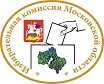 Московская областьТЕРРИТОРИАЛЬНАЯ ИЗБИРАТЕЛЬНАЯ КОМИССИЯ ГОРОДА РЕУТОВР Е Ш Е Н И Еот 09.12.2022 № 70/18О формировании участковых избирательных комиссий  избирательных участков №1740, №№ 3648-3652 на территории городского округа Реутов Московской областиРассмотрев предложения по кандидатурам для назначения в составы участковых избирательных комиссий, в соответствии со статьями 20, 22, 27 Федерального закона «Об основных гарантиях избирательных прав и права на участие в референдуме граждан Российской Федерации», Методическими рекомендациями о порядке формирования территориальных избирательных комиссий, избирательных комиссий муниципальных образований, окружных и участковых избирательных комиссий, утвержденными постановлением Центральной  избирательной комиссии Российской Федерации от 17 февраля 2010 года № 192/1337-5,  Территориальная избирательная комиссия города Реутов РЕШИЛА:1. Сформировать участковые избирательные комиссии избирательных участков № 1740, №№ 3648-3652 со сроком полномочий пять лет (2022-2027гг.), назначив в их составы членами участковых избирательных комиссий с правом решающего голоса лиц согласно прилагаемым спискам (Приложения №№ 1-6).2.   Направить настоящее решение в Избирательную комиссию Московской области.3.  Направить копию настоящего решения в соответствующие участковые избирательные комиссии. 4. Опубликовать настоящее решение в газете «ПроРеутов», сетевом издании «Вестник Избирательной комиссии Московской области» и на официальном сайте органов местного самоуправления городского округа Реутов в информационно-телекоммуникационной сети «Интернет».5.Контроль за выполнение настоящего решения возложить на председателя территориальной избирательной комиссии города Реутов О.А. Укропову.Председатель территориальнойизбирательной комиссиигорода Реутов	                                                                                          О.А. УкроповаСекретарь территориальнойизбирательной комиссиигорода Реутов		                                                                               Н.Ю. Филатова  Приложение № 1 к решению Территориальной избирательной комиссии города Реутовот 09.12.2022 № 70/18Участковая избирательная комиссия избирательного участка № 1740Количественный состав комиссии- 7 человекСрок полномочий 5 лет (2022-2027 гг.)Приложение № 2 к решению Территориальной избирательной комиссии города Реутовот 09.12.2022 № 70/18Участковая избирательная комиссия избирательного участка № 3648Количественный состав комиссии- 7 человекСрок полномочий 5 лет (2022-2027 гг.)Приложение № 3 к решению Территориальной избирательной комиссии города Реутовот 09.12.2022 № 70/18Участковая избирательная комиссия избирательного участка № 3649Количественный состав комиссии- 7 человекСрок полномочий 5 лет (2022-2027 гг.)Приложение № 4 к решению Территориальной избирательной комиссии города Реутовот 09.12.2022 № 70/18Участковая избирательная комиссия избирательного участка № 3650Количественный состав комиссии- 7 человекСрок полномочий 5 лет (2022-2027 гг.)Приложение № 5 к решению Территориальной избирательной комиссии города Реутовот 09.12.2022 № 70/18Участковая избирательная комиссия избирательного участка № 3651Количественный состав комиссии- 7 человекСрок полномочий 5 лет (2022-2027 гг.)Приложение № 6 к решению Территориальной избирательной комиссии города Реутовот 09.12.2022 № 70/18Участковая избирательная комиссия избирательного участка № 3652Количественный состав комиссии- 7 человекСрок полномочий 5 лет (2022-2027 гг.)№ п/пФамилия, имя, отчество члена участковой избирательной комиссии с правом решающего голосаСубъект предложения кандидатур в состав избирательной комиссии1Балабанова Екатерина АлександровнаМОСКОВСКОЕ ОБЛАСТНОЕ ОТДЕЛЕНИЕ ПОЛИТИЧЕСКОЙ ПАРТИИ ЛДПР- ЛИБЕРАЛЬНО-ДЕМОКРАТИЧЕСКОЙ ПАРТИИ РОССИИ2Балабанов Михаил ЮрьевичСобрание избирателей по месту работы3Данковец Игорь МихайловичРеутовское городское отделение Московского областного отделения политической партии «Коммунистическая партия Российской Федерации»4Джанго Михаил ЧарказовичМЕСТНОЕ ОТДЕЛЕНИЕ СОЦИАЛИСТИЧЕСКОЙ ПОЛИТИЧЕСКОЙ ПАРТИИ «СПРАВЕДЛИВАЯ РОССИИЯ-ПАТРИОТЫ - ЗА ПРАВДУ»5Ким Евгения ЮрьевнаСобрание избирателей по месту работы6Майорова Анна ВалерьевнаМЕСТНОЕ ОТДЕЛЕНИЕ ВСЕРОССИЙСКОЙ ПОЛИТИЧЕСКОЙ ПАРТИИ «ЕДИНАЯ РОССИЯ»7Черунова Татьяна ВладимировнаСобрание избирателей по месту работы № п/пФамилия, имя, отчество члена участковой избирательной комиссии с правом решающего голосаСубъект предложения кандидатур в состав избирательной комиссииИвшина Мария АлександровнаМОСКОВСКОЕ ОБЛАСТНОЕ ОТДЕЛЕНИЕ ПОЛИТИЧЕСКОЙ ПАРТИИ ЛДПР- ЛИБЕРАЛЬНО-ДЕМОКРАТИЧЕСКОЙ ПАРТИИ РОССИИКовалева Наталья Николаевна МЕСТНОЕ ОТДЕЛЕНИЕ ВСЕРОССИЙСКОЙ ПОЛИТИЧЕСКОЙ ПАРТИИ «ЕДИНАЯ РОССИЯ»Максименко Лидия АлександровнаСобрание избирателей по месту работыПрибытков Евгений ВасильевичМЕСТНОЕ ОТДЕЛЕНИЕ СОЦИАЛИСТИЧЕСКОЙ ПОЛИТИЧЕСКОЙ ПАРТИИ «СПРАВЕДЛИВАЯ РОССИИЯ-ПАТРИОТЫ - ЗА ПРАВДУ»Рыжакова Валентина Александровна   Собрание избирателей по месту работыСафонова Ирина АлександровнаСобрание избирателей по месту работыЭртуганова Альфия РавильевнаРеутовское городское отделение Московского областного отделения политической партии «Коммунистическая партия Российской Федерации»№ п/пФамилия, имя, отчество члена участковой избирательной комиссии с правом решающего голосаСубъект предложения кандидатур в состав избирательной комиссии1Артемьева Ирина ВикторовнаМОСКОВСКОЕ ОБЛАСТНОЕ ОТДЕЛЕНИЕ ПОЛИТИЧЕСКОЙ ПАРТИИ ЛДПР- ЛИБЕРАЛЬНО-ДЕМОКРАТИЧЕСКОЙ ПАРТИИ РОССИИ2Горбунова Таисия ВладимировнаМЕСТНОЕ ОТДЕЛЕНИЕ ВСЕРОССИЙСКОЙ ПОЛИТИЧЕСКОЙ ПАРТИИ «ЕДИНАЯ РОССИЯ»3Григорьева Кристина ОлеговнаМЕСТНОЕ ОТДЕЛЕНИЕ СОЦИАЛИСТИЧЕСКОЙ ПОЛИТИЧЕСКОЙ ПАРТИИ «СПРАВЕДЛИВАЯ РОССИИЯ-ПАТРИОТЫ - ЗА ПРАВДУ»4Ишкова Гульсания ИсмагиловнаСобрание избирателей по месту работы5Мусина Эльвира РадиковнаСобрание избирателей по месту работы6Накропина Ирина ИвановнаСобрание избирателей по месту работы7Чистякова Надежда ВячеславовнаРеутовское городское отделение Московского областного отделения политической партии «Коммунистическая партия Российской Федерации»№ п/пФамилия, имя, отчество члена участковой избирательной комиссии с правом решающего голосаСубъект предложения кандидатур в состав избирательной комиссии1Валевская Елена ГеннадьевнаСобрание избирателей по месту работы2Васильченко Оксана ВалерьевнаМЕСТНОЕ ОТДЕЛЕНИЕ СОЦИАЛИСТИЧЕСКОЙ ПОЛИТИЧЕСКОЙ ПАРТИИ «СПРАВЕДЛИВАЯ РОССИИЯ-ПАТРИОТЫ - ЗА ПРАВДУ»3Пантелеева Наталья ВладимировнаСобрание избирателей по месту работы4Ерзунова Анна СергеевнаСобрание избирателей по месту работы5Ковальчук Мария ДмитриевнаМЕСТНОЕ ОТДЕЛЕНИЕ ВСЕРОССИЙСКОЙ ПОЛИТИЧЕСКОЙ ПАРТИИ «ЕДИНАЯ РОССИЯ»6Козлова Ирина АлексеевнаРеутовское городское отделение Московского областного отделения политической партии «Коммунистическая партия Российской Федерации»7Ширяева Елена АлександровнаМОСКОВСКОЕ ОБЛАСТНОЕ ОТДЕЛЕНИЕ ПОЛИТИЧЕСКОЙ ПАРТИИ ЛДПР- ЛИБЕРАЛЬНО-ДЕМОКРАТИЧЕСКОЙ ПАРТИИ РОССИИ№ п/пФамилия, имя, отчество члена участковой избирательной комиссии с правом решающего голосаСубъект предложения кандидатур в состав избирательной комиссииАдонина Ирина ДмитриевнаРеутовское городское отделение Московского областного отделения политической партии «Коммунистическая партия Российской Федерации»Балюк Татьяна НиколаевнаМЕСТНОЕ ОТДЕЛЕНИЕ СОЦИАЛИСТИЧЕСКОЙ ПОЛИТИЧЕСКОЙ ПАРТИИ «СПРАВЕДЛИВАЯ РОССИИЯ-ПАТРИОТЫ - ЗА ПРАВДУ»Дороган Галина ЮрьевнаСобрание избирателей по месту работыЕремеева Марина ВикторовнаМОСКОВСКОЕ ОБЛАСТНОЕ ОТДЕЛЕНИЕ ПОЛИТИЧЕСКОЙ ПАРТИИ ЛДПР- ЛИБЕРАЛЬНО-ДЕМОКРАТИЧЕСКОЙ ПАРТИИ РОССИИЗахарова Елена ВячеславовнаМЕСТНОЕ ОТДЕЛЕНИЕ ВСЕРОССИЙСКОЙ ПОЛИТИЧЕСКОЙ ПАРТИИ «ЕДИНАЯ РОССИЯ»Колесник Татьяна АльбертовнаСобрание избирателей по месту работыКузнецова Светлана ЮрьевнаСобрание избирателей по месту работы№ п/пФамилия, имя, отчество члена участковой избирательной комиссии с правом решающего голосаСубъект предложения кандидатур в состав избирательной комиссииАбрамова Ирина ВладимировнаРеутовское городское отделение Московского областного отделения политической партии «Коммунистическая партия Российской Федерации»Васильева Анастасия АлексеевнаСобрание избирателей по месту работыИлларионова Ирина ЮрьевнаМЕСТНОЕ ОТДЕЛЕНИЕ СОЦИАЛИСТИЧЕСКОЙ ПОЛИТИЧЕСКОЙ ПАРТИИ «СПРАВЕДЛИВАЯ РОССИИЯ-ПАТРИОТЫ - ЗА ПРАВДУ»Леоненкова Нина ФедоровнаСобрание избирателей по месту работыПавленко Елена АнатольевнаСобрание избирателей по месту работыПодлипаева Татьяна ВалерьевнаМОСКОВСКОЕ ОБЛАСТНОЕ ОТДЕЛЕНИЕ ПОЛИТИЧЕСКОЙ ПАРТИИ ЛДПР- ЛИБЕРАЛЬНО-ДЕМОКРАТИЧЕСКОЙ ПАРТИИ РОССИИТихонова Ольга ЮрьевнаМЕСТНОЕ ОТДЕЛЕНИЕ ВСЕРОССИЙСКОЙ ПОЛИТИЧЕСКОЙ ПАРТИИ «ЕДИНАЯ РОССИЯ»